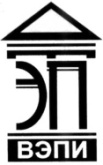 Автономная некоммерческая образовательная организациявысшего образования«Воронежский экономико-правовой институт»(АНОО ВО «ВЭПИ»)	УТВЕРЖДЕНО	Приказом АНОО ВО «ВЭПИ» 
	от ____________ № _________ 
	______________ С.Л. ИголкинПОЛОЖЕНИЕ 
О порядке размещения текстов 
выпускных квалификационных работ 
по образовательным программам среднего 
профессионального образования 
в электронно-библиотечной системе 
АНОО ВО «ВЭПИ»Настоящее Положение разработано в соответствии с Федеральным законом от 29.12.2012 № 273-ФЗ «Об образовании в Российской Федерации», федеральными государственными образовательными стандартами среднего профессионального образования, приказом Минобрнауки России от 14.06.2013 № 464 «Об утверждении Порядка организации и осуществления образовательной деятельности по образовательным программам среднего профессионального образования», приказом Минобрнауки России от 16.08.2013 № 968 «Об утверждении Порядка проведения государственной итоговой аттестации по образовательным программам среднего профессионального образования», Уставом Автономной некоммерческой образовательной организации высшего образования «Воронежский экономико-правовой институт» (далее – Институт).1. Общие положения1.1. Настоящее Положение регламентирует порядок размещения текстов выпускных квалификационных работ (далее – ВКР) по образовательным программам среднего профессионального образования – программам подготовки специалистов среднего звена в электронно-библиотечной системе Института (далее – ЭБС Института).1.2. Размещение ВКР в ЭБС Института осуществляется в целях повышения качества организации образовательного процесса и формирования базы данных текстов ВКР.1.3. Размещению в ЭБС Института подлежат электронные версии текстов успешно защищенных ВКР в формате *.pdf.1.4. Доступ лиц к текстам ВКР в ЭБС Института обеспечивается в соответствии с законодательством РФ, с учетом изъятия по решению правообладателя производственных, технических, экономических, организационных и других сведений, в том числе о результатах интеллектуальной деятельности в научно-технической сфере, о способах осуществления профессиональной деятельности, которые имеют действительную или потенциальную коммерческую ценность в силу неизвестности их третьим лицам. 1.5. В случае изъятия таких сведений в тексте ВКР, после заголовка главы, параграфа, пункта указывается: «Глава (параграф, пункт) изъята по причине содержания производственных / технических / экономических / организационных / других сведений (указать), в том числе о результатах интеллектуальной деятельности в научно-технической сфере, о способах осуществления профессиональной деятельности, которые имеют действительную или потенциальную коммерческую ценность в силу неизвестности их третьим лицам».1.6. Техническая и методическая поддержка работы ЭБС Института осуществляется отделом информационных технологий Института.1.7. Контроль своевременности размещения электронных версий текстов ВКР в ЭБС Института осуществляет начальник отдела информационных технологий (далее – ОИТ).2. Подготовка текста выпускной квалификационной работы 
к размещению в ЭБС Института2.1. ВКР входит в состав государственной итоговой аттестации (итоговой аттестации) обучающихся и является комплексной формой оценки уровня сформированности компетенций выпускника в соответствии с требованиями ФГОС СПО к результатам освоения программы подготовки специалистов среднего звена.2.2. Обучающиеся, допущенные к защите ВКР, не позднее 14 дней до защиты ВКР предоставляют на выпускающую кафедру электронную версию текста ВКР в формате *.doc (*.docx) для последующего размещения в ЭБС Института.2.3. Обучающийся несет ответственность за своевременное и качественное предоставление текстов ВКР и документов к ней на выпускающую кафедру. Текстовые материалы и изображения (рисунки, карты, схемы, таблицы, фотографии и т.п.) должны быть качественными, четкими, легко читаемыми. В работе не должно быть пустых страниц, порядок следования глав и отдельных частей ВКР должен соответствовать печатной версии.2.4. Ответственный за размещение текстов ВКР в ЭБС Института назначается приказом ректора по представлению начальника отдела информационных технологий.3. Порядок размещение текстов ВКР в ЭБС Института3.1. Электронные версии текстов ВКР обучающихся, успешно прошедших государственную итоговую аттестацию (итоговую аттестацию), с сопроводительными документами передаются в отдел информационных технологий Института.3.2. Названия файлов текста ВКР и документов к ней, предоставляемых для размещения в ЭБС Института, должны содержать:3.2.1. Признак файла:3.2.1.1. Для текста ВКР – VKR;3.2.1.2. Для отзыва руководителя – Otzyv;3.2.1.3. Для рецензии – Review;3.2.2. Код специальности;3.2.3. Фамилию и инициалы обучающегося;3.2.4. Год защиты выпускной квалификационной работы.3.3. В названии файлов используются латинские буквы, элементы названия отделяются друг от друга нижним подчеркиванием, специальность и фамилия с инициалами – двумя знаками «дефис»: VKR_40.02.01--IvanovAP_2018.pdf (Выпускная квалификационная работа по специальности 40.02.01 «Право и организация социального обеспечения», обучающегося Иванова Алексея Павловича, год защиты ВКР – 2018).3.4. Сотрудники ОИТ размещают электронные версии текстов ВКР в ЭБС Института в течение десяти дней с момента защиты выпускных квалификационных работ.4. Порядок хранения ВКР в ЭБС Института4.1. Размещенные в ЭБС Института электронные версии текстов ВКР хранятся в течение 5 лет.4.2. По истечении срока хранения информация о ВКР и прикрепленные файлы удаляются из ЭБС Института ответственным лицом отдела информационных технологий Института. Акт об исключении ВКР из ЭБС Института заверяется начальником отдела информационных технологий и заведующим выпускающей кафедрой и передается в архив Института.Начальник методического отдела
учебно-методического управления 	Д.Н. Пьянников